This document is only for M3 AC ControllerModel number: M3                   Question classification: Function settingsStep 1: Physical connection; Step 2: PC configuration; Step 3: Group Modify on AP’s Wireless Settings; Step 4: Group Modify on Rebooting / Alarm settings.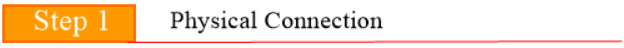 Connect M3 to the Switch, as the topology shows: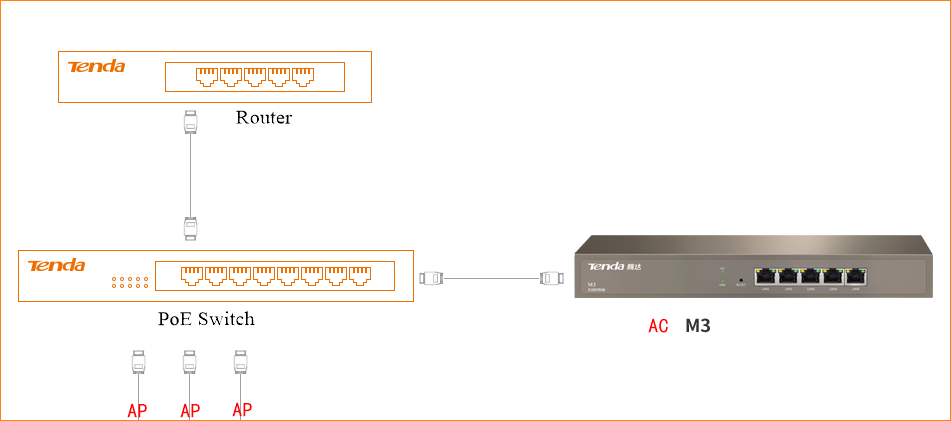 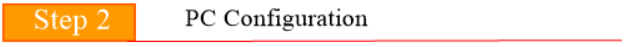 2.1 Right click the computer icon on the down-right corner of desktop, choose “Network and Sharing Center”. 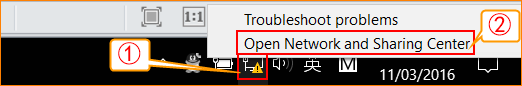 2.2 Choose the network that connect to AC (M3).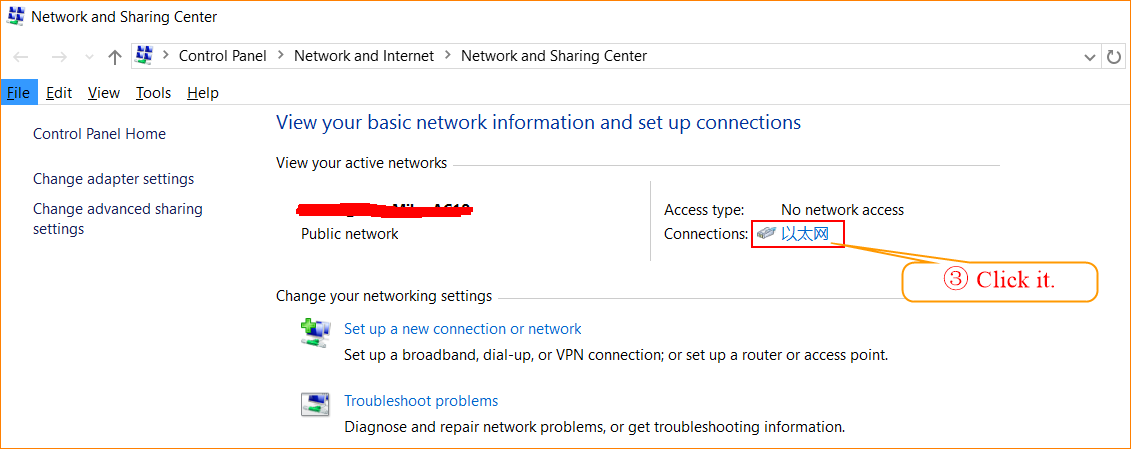 2.3 Click “Properties”, → “Internet Protocol Version 4 (TCP/IPv4)”, → “Use the following IP address” → Configure your PC an IP address as 192.168.10.x (x belongs to 3~254). And don’t forget the subnet mask. Click “OK” to save the configuration.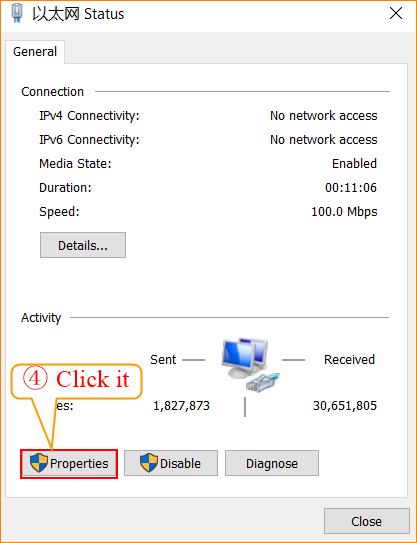 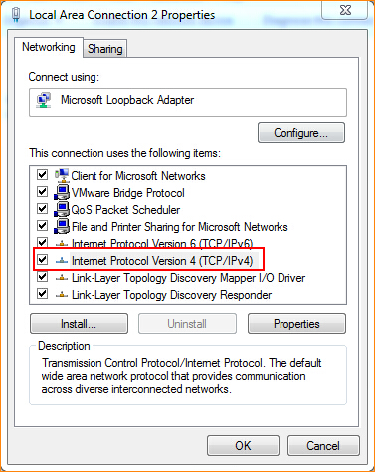 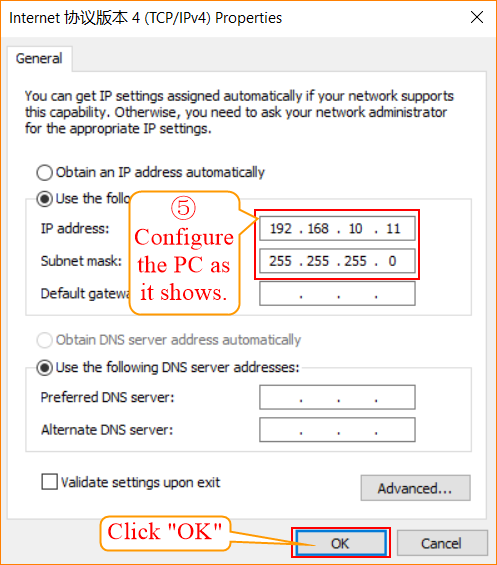 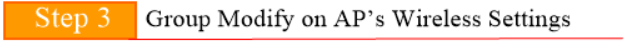 3.1 Login to the UI of M3.Open a web browser, type 192.168.10.1 in the address bar, Click Enter. Type the username: admin, and password: admin. 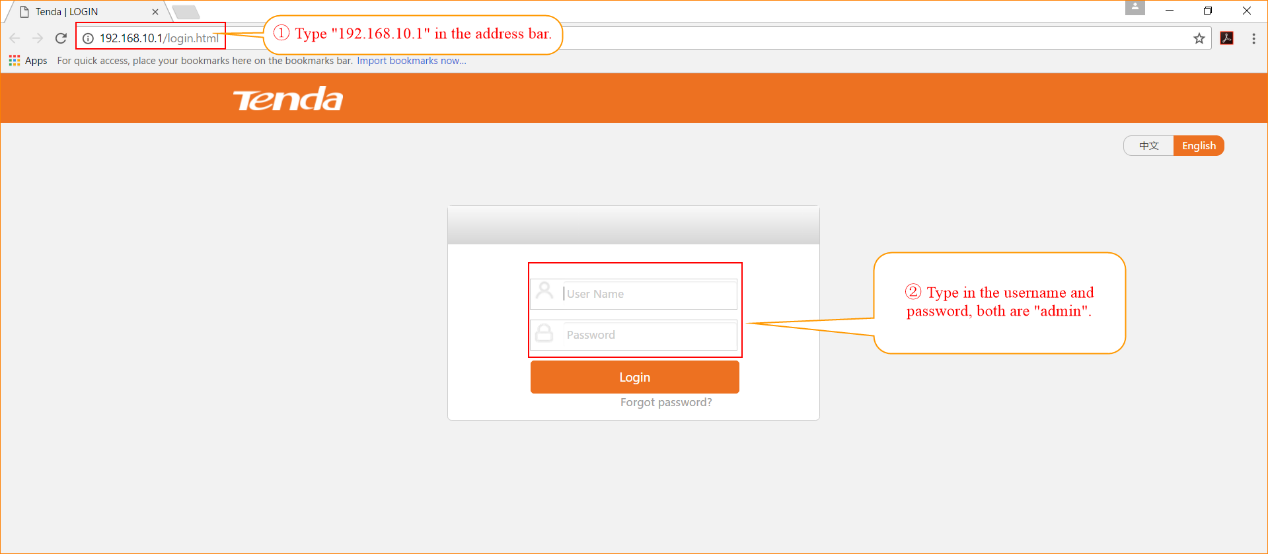 3.2 Discover Aps.Click “Discover AP” → “Discover AP”, then you can see the Aps that discovered by AC.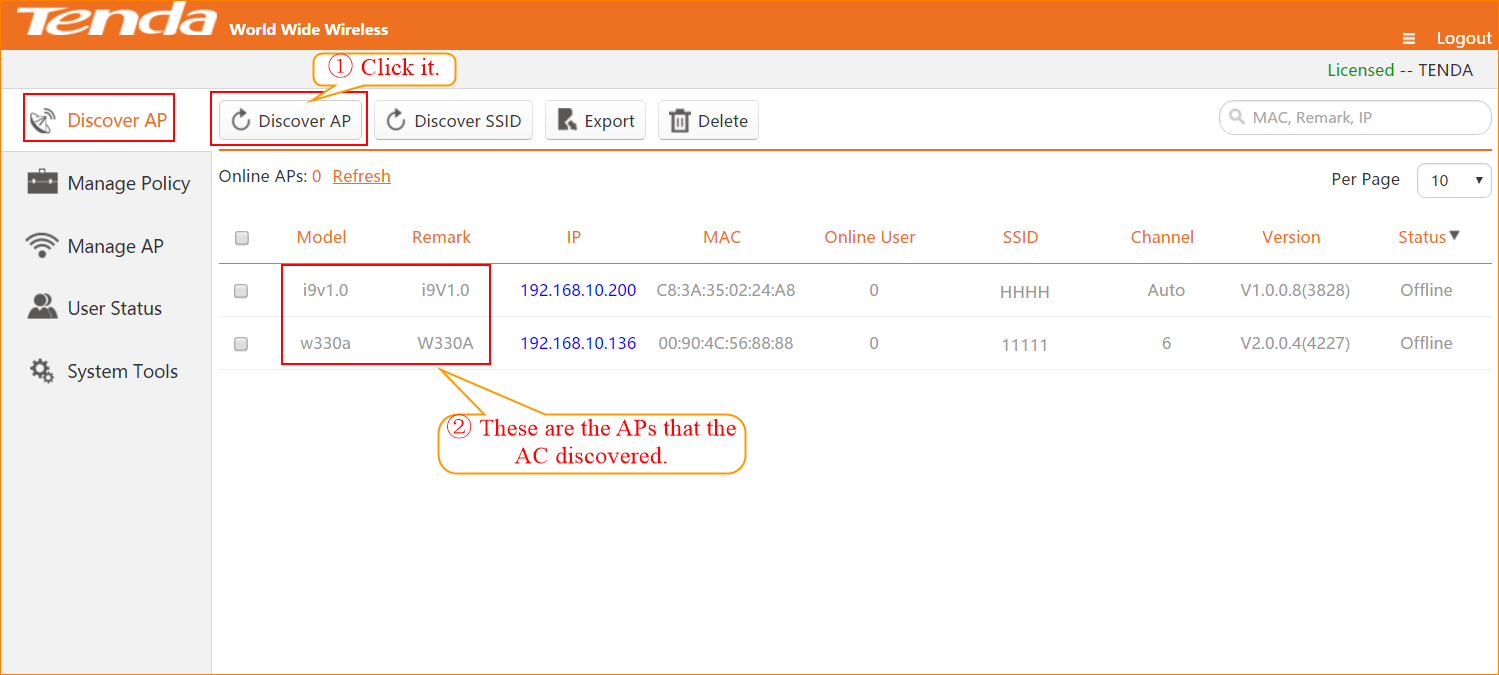 3.3.1 Group Modify on AP’s Wireless Settings (SSID Setting/ Radio Setting/ Vlan Setting).Choose “Modify Policy”, → “Add”, → Configure the settings in accordance with your demand.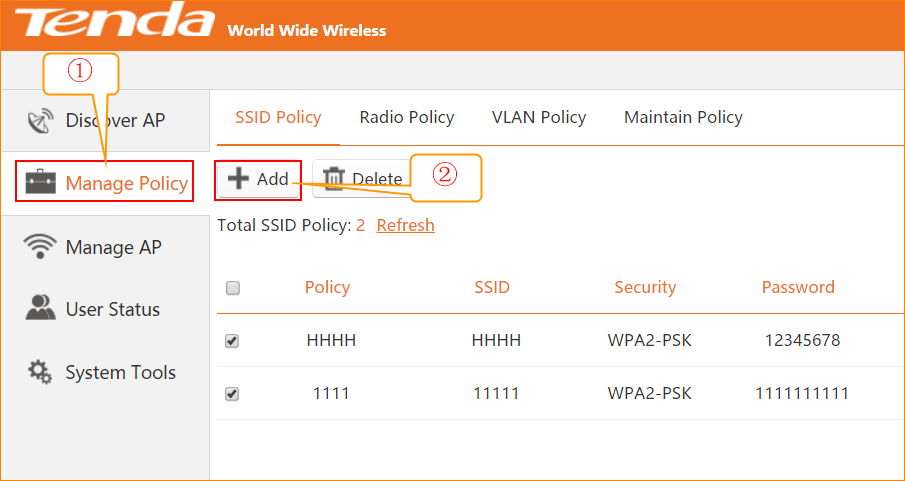 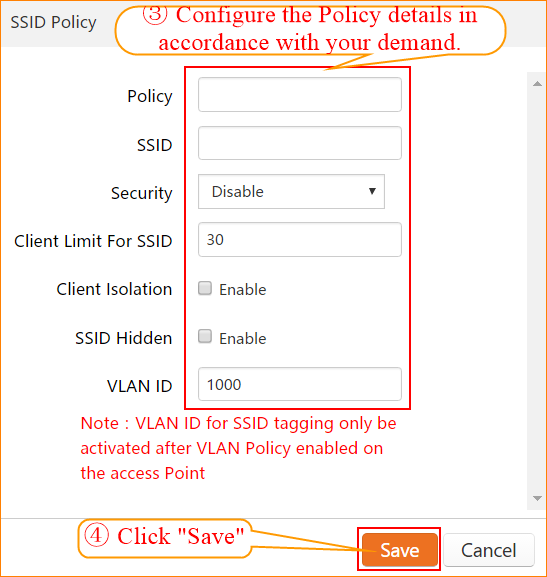 3.3.2 Group Modify on Wireless Settings.Choose “Manage AP”, → choose the Aps that you want to manager → ”SSID Setting”, → choose the Policy that you added before, → Click Save.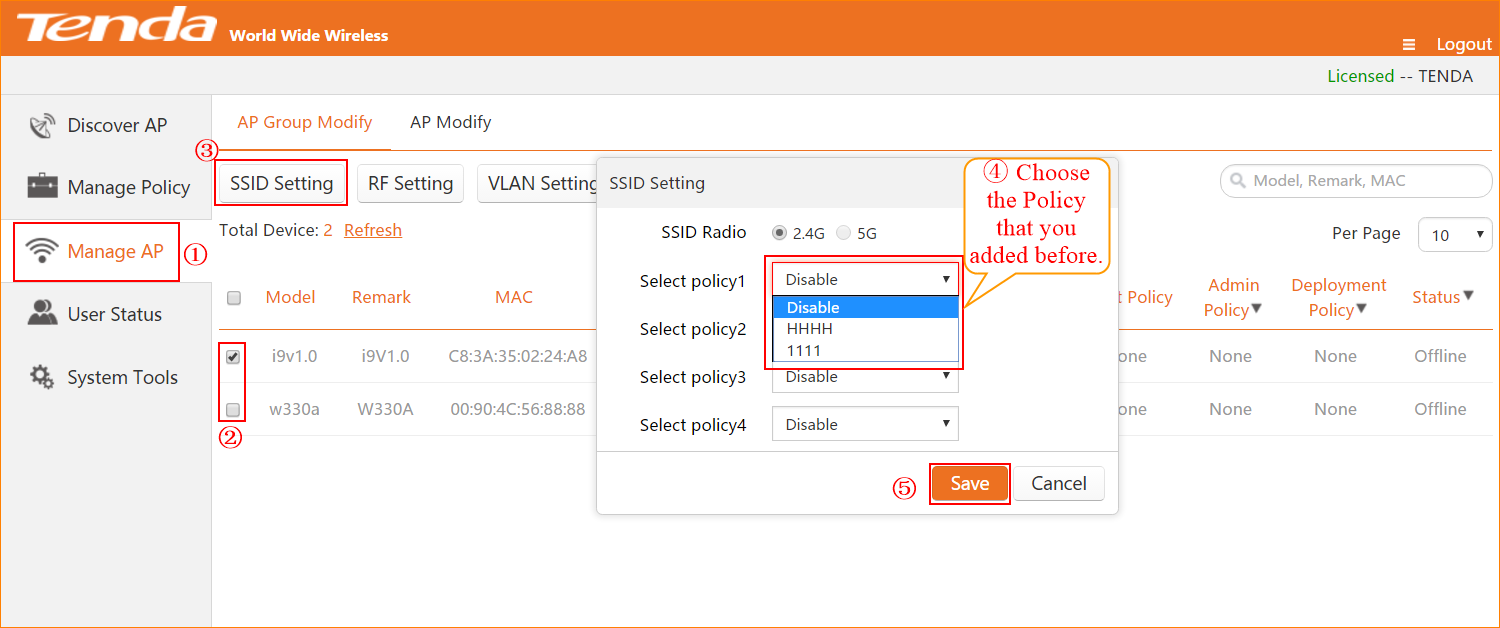 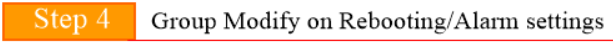 4.1 Rebooting settingsChoose “Manage AP”, → “Maintain Policy”, → Add Maintain Policy → Configure the policy as you want, → Click OK to save it.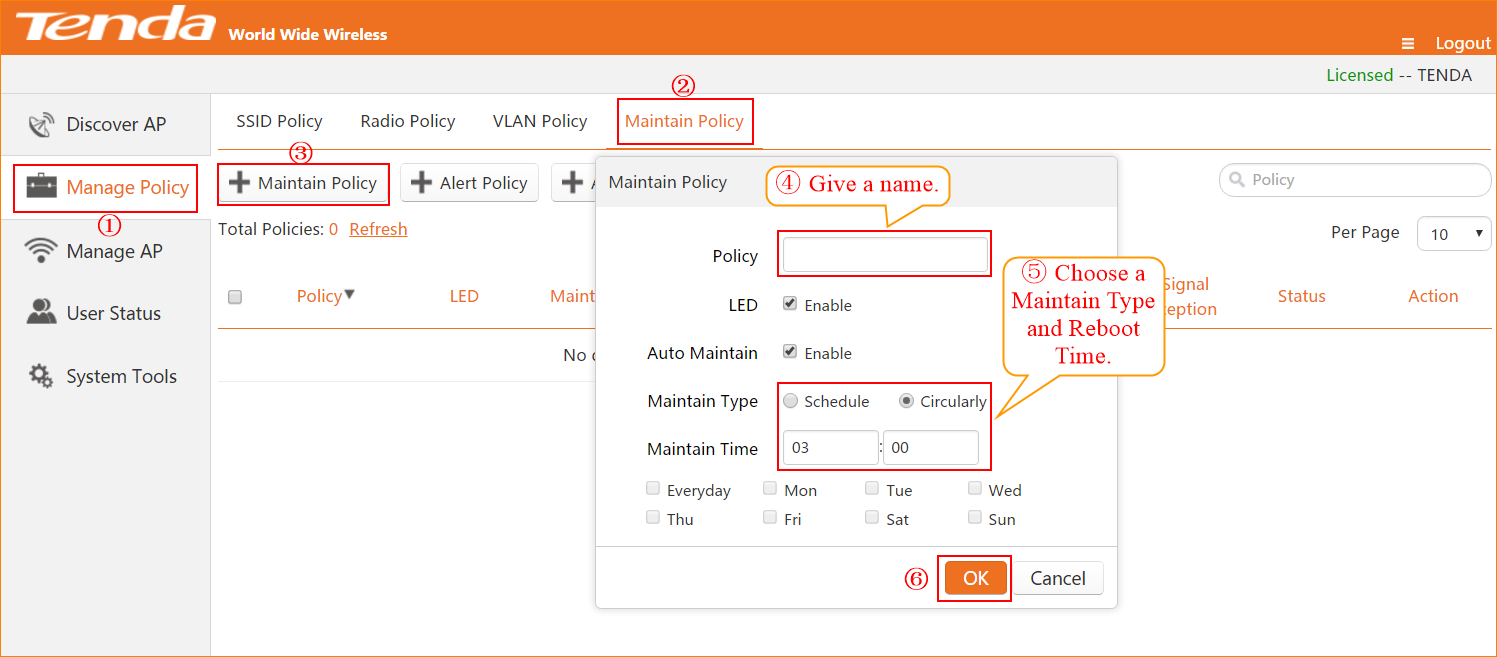 4.2 Alarm SettingChoose “Manage AP”, → “Maintain Policy”, → Add Alarm Policy → Configure the policy as you want, → Click OK to save it.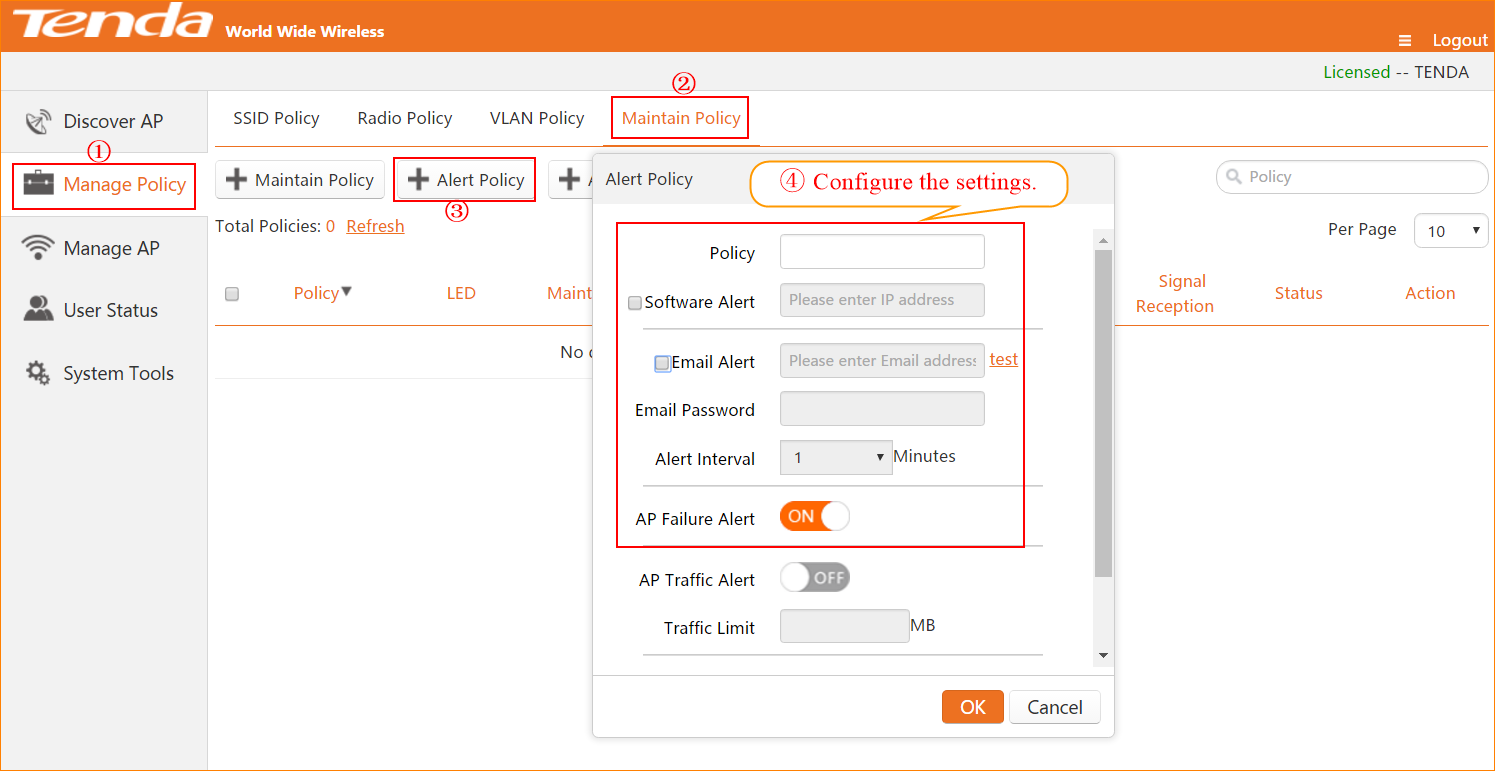 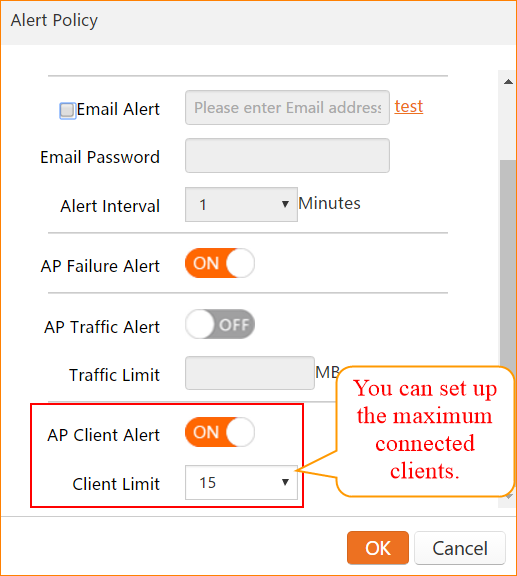 As the above pictures show, you have added policy successfully, but it isn’t being used.Go to “Manage AP”, → Choose the Aps that you want to manage → “Maintain Setting” → Choose the policy you set up before. → Click Save to apply it.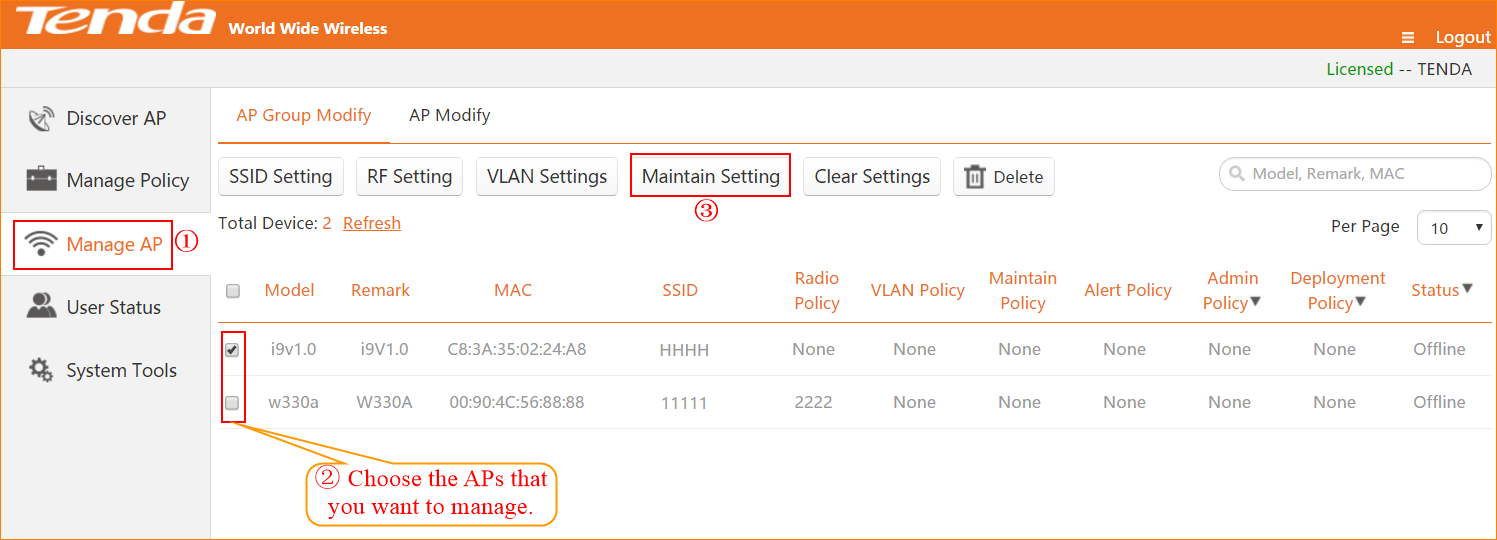 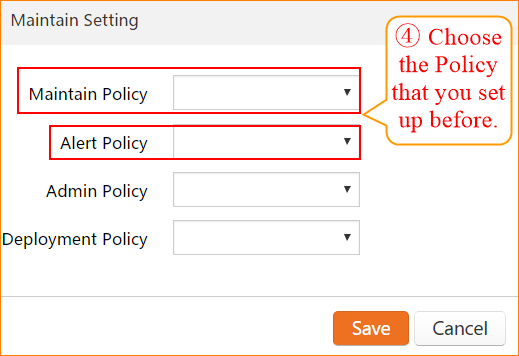 